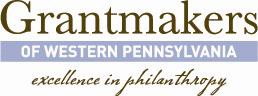 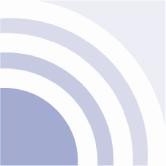 COMMON GRANT REPORT FORMAT_IntroductionGrantmakers of Western Pennsylvania (GWP) created a Common Grant Application in 1996 to simplify the process of requesting foundation and corporation grants. It serves both grant Seekers and grantmakers. GWP has designed the Common Grant Reporting Format for a similar reason – to provide guidance to you, the reporting agency, in reporting on the outcomes of your grant project and to assist grantmakers in understanding what has transpired and in learning from your experience. The report is an important aspect and product of the grant.The word evaluation is the most common term employed for such a report. It is certainly appropriate. Grantmakers are looking to you to be reflective, analytical, and evaluative in the best possible way. However, the term evaluation has limiting connotations and commonly urges reporters to prove their success without reflecting on, and sharing, some of their most important learnings of the experience – quite possibly the creation of new knowledge. You and the funder are partners in your program endeavors and can help each other identify important results, unintended consequences, and other relevant facts or perceptions that will enable both of you to learn from your experience. We urge this. When your reporting reflects your actual work and results, your relationship with the foundations and corporations is strengthened and your track record is documented for future planning and funding. Your report is documentation not only of your project, but an account that can benefit others in the future.Explanation of the Report FormatThe Common Grant Reporting Format consists of three sections. (In addition, some foundations will add a Section IV in order to address questions that are specific to the foundation or your grant.)   Section I is a cover sheet that asks for general grant information.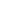    Section II is a narrative. It consists of a series of questions that have been designed to prompt your reflection and report on your experiences and learning and to assist both you and the funding source in monitoring and assessing your grant experience and outcomes.   Section III is a financial report that provides an accounting of your expenses.The report is to be signed by both the executive director and board president. If you have questions regarding the completion of the form or would like to attach additional materials, contact your grants administrator.Grantmakers of Western Pennsylvania Common Grant Reporting FormatSECTION I. COVER SHEET OF GENERAL INFORMATIONDate  	A. Organizational InformationOrganization  	Address  	Phone  	Fax  	E-mail and/or Website (if appropriate)  	Executive Director  	Contact person (if other than Executive Director)  	B. Grant InformationFoundation Program Officer/Grant Administrator  	Amount of Grant  	Period of Grant  	Project Name  	Grant Reference #  	(If appropriate)Purpose of Grant  	Stated Goals/Objectives/Outcomes  	Organizational Changes (e.g., administrative or staff changes since grant was approved)Signature of Executive Director	Signature of Board PresidentGrantmakers of Western Pennsylvania Common Grant Report Format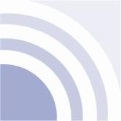 SECTION II. OVERALL GRANT REPORTPlease respond reflectively to all of the following questions. Attempt to limit your total narrative to approximately two – three pages.1.   Has the grant expanded or made a difference in the quality of the services that you provide and/or in your organizational effectiveness? If so, in what way(s)? If not, what circumstances or obstacles impeded or limited your work?2.   What impact did the grant have on the population you serve? Your staff? The community?3.   During the course of the project, what transpired that differed from what you anticipated?4.   What did you learn from your pursuit of the objectives that you established?5.   Based upon current conditions, are there things that you would do differently in utilizing the grant award? If so, what?6.   What were the primary lessons that you and your staff learned from this grant project?How might they impact your future thinking, performance, or services?If appropriate:7.   If the grant project is part of a larger campaign, please provide a status report on the campaign.8.   If the project involved collaboration with other organizations, please comment on its effect on the project.Grantmakers of Western Pennsylvania Common Grant Reporting FormatSECTION III. EXPENSE REPORTA.  Overall ReportAlthough you may design your report to suit your needs, your expense report should:1.   Account for all project expenses by placing them in line item categories (See "B.")2.   Provide a three-column financial report that represents: a) the projected budget of expenses (This should be taken from your grant proposal.); b) the actual expenses; and c) the difference between the two.3.   Provide a total for each column.B.  Items To Be IncludedThe following information should be included in your expense report.1.   Heading: Specify the grant period (e.g., January 1, 2010 – December 31, 2010).2.   Expenses: Following is a list of possible line items for your grant expense report. Yours may include some or all of these and others. Add any additional items that are relevant to your particular program or capital project. Your line items should be the same as in the original proposal.Personnel Costs   Salaries and wages by individual position, specifying full- or part-time positions   Payroll taxes   Fringe benefits and related fees   Consultant and professional fees (e.g., accounting, legal, etc.)Grantmakers of Western Pennsylvania Common Grant Reporting FormatSECTION III. EXPENSE REPORT CONTINUEDOperational Costs   Equipment   Supplies   Printing and copying   Telephone and fax   Postage and delivery   Rent   Utilities   Travel   In-kind expensesTotal1.   Explanation: Write a short narrative explanation of one paragraph or less to answer the question: How was this grant spent? (Example: The $10,000 grant was used to purchase a $3,000 Laser Printer.)Note: Please note that if there are remaining funds from an individual grant, a foundation may either: 1) request a refund of the unspent funds, or 2) request a proposal to use the unspent funds.(March 1, 2010)Grantmakers of Western Pennsylvania650 Smithfield St., Suite 210, Pittsburgh, PA 15222Phone: (412) 471-6488 -  Fax: (412) 232-3115 - info@gwpa.org -- www.gwpa.org